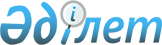 Об организации проведения призыва граждан на срочную воинскую службу в апреле-июне и октябре-декабре 2012 года
					
			Утративший силу
			
			
		
					Постановление Казалинского районного акимата Кызылординской области от 02 апреля 2012 года N 121. Зарегистрировано Департаментом юстиции Кызылординской области 06 апреля 2012 года N 10-4-171. Утратило силу постановлением Казалинского районного акимата Кызылординской области от 08 января 2013 года N 3      Сноска. Утратило силу постановлением Казалинского районного акимата Кызылординской области от 08.01.2013 N 3.      Примечание РЦПИ:

      В тексте сохранена авторская орфография и пунктуация. 

      В соответствии с Законом Республики Казахстан от 23 января 2001 года N 148-ІІ "О местном государственном управлении и самоуправлении в Республике Казахстан" и Закона Республики Казахстан от 16 февраля 2012 года N 561-ІV "О воинской службе и статусе военнослужащих", Указом Президента Республики Казахстан от 1 марта 2012 года N 274 "Об увольнении в запас военнослужащих срочной воинской службы, выслуживших установленный срок воинской службы, и очередном призыве граждан Республики Казахстан на срочную воинскую службу в апреле-июне и октябре-декабре 2012 года" акимат Казалинского района ПОСТАНОВЛЯЕТ:



      1. Организовать и обеспечить призыв в Казалинском районе на срочную воинскую службу в апреле-июне и октябре-декабре 2012 года граждан мужского пола в возрасте от восемнадцати до двадцати семи лет, не имеющих права на отсрочку или освобождения от призыва, а также граждан, отчисленных из учебных заведений, не достигших двадцати семи лет и не выслуживших установленные сроки воинской службы по призыву.

      Сноска. Пунк 1 в редакции постановления Казалинского районного акимата Кызылординской области от 11.05.2012 N 158 (вводится в действие со дня его первого официального опубликования). 



      2. Образовать районную призывную комиссию в составе согласно приложению N 1 к данному постановлению.

      Сноска. Внесено изменение в текст пункта 2 на казахском языке, текст на русском языке не изменяется постановлением Казалинского районного акимата Кызылординской области от 30.10.2012 N 318(вводится в действие по истечении десяти календарных дней после дня первого официального опубликования).



      3. Утвердить прилагаемый график проведения призыва граждан на срочную воинскую службу в апреле-июне и октябре-декабре 2012 года, согласно приложению N 2 к настоящему постановлению.



      4. Государственному коммунальному предприятия на праве хозяйственного ведения "Казалинская районная поликлиника" управления здравоохранения Кзылординской области (К. Азиров, по согласованию) рекомендовать:

      1) для организации и проведения медицинского освидетельствования призывников содействовать в выделении квалифицированных врачей-специалистов;

      2) обеспечить медицинскую комиссию необходимыми медикаментами, инструментарием и медицинским имуществом.



      5. Государственному учреждению "Отдел внутренних дел Казалинского района департамента внутренних дел Кызылординской области (К. Утеев, по согласованию) рекомендовать выделить наряд полиции для обеспечения доставки лиц, уклоняющих от призыва на срочную воинскую службу, а также охраны общественного порядка при отправке и убытии призывников в воинские части.



      6. Контроль за исполнением настоящего постановления возложить на заместителя акима Казалинского района Жолтаеву Б.



      7. Настоящее постановление вводится в действие со дня его первого официального опубликования.      АКИМ РАЙОНА                              М. ИМАНДОСОВ      СОГЛАСОВАНО

      Главный врач государственного

      коммунального предприятия на

      праве хозяйственного ведения

      "Казалинская районная поликлиника"

      управления здравоохранения

      Кызылординской области 

      _____________ К.Азиров      СОГЛАСОВАНО

      Начальник государственного

      учереждения "Отдела по делам

      обороны Казалинского района

      Кызылординской области"

      ____________ Б.Шаймерденов      СОГЛАСОВАНО

      Начальник государственного

      учреждения "Отдел внутренных

      дел Казалинского района

      Департамента внутренных дел

      Кызылординской области"

      ________________К.Утеев      Приложение 1

      к постановлению акимата

      Казалинского района

      от "2" апреля 2012 года N 121 

Состав районной призывной комиссии      Сноска. Название приложения 1 в редакции постановления Казалинского районного акимата Кызылординской области от 30.10.2012 N 318(вводится в действие по истечении десяти календарных дней после дня первого официального опубликования).Приложение 2

      к постановлению акимата

      Казалинского района

      от "2" апреля 2012 года N 121 

График

      проведения призыва граждан на срочную воинскую службу в апреле-июне и октябре-декабре 2012 года
					© 2012. РГП на ПХВ «Институт законодательства и правовой информации Республики Казахстан» Министерства юстиции Республики Казахстан
				Председатель комиссии-Заместитель акима Казалинского района; Заместитель председателя комиссии-начальник государственной учреждении "Отдел по делам обороны Казалинского района Кызылординской области" (по согласованию); Члены комиссии:
Член комиссии-заместитель начальника государственной учреждении "Отдел внутренных дел Казалинского района Департамента внутренных дел Кызылординской области" (по согласованию); Член комиссии председатель медицинской комиссии-заместитель главного врача государственного коммунального предприятия на праве хозяйственного ведения "Казалинская районная поликлиника" управления здравоохранения Кызылординской области (по согласованию);Секретарь комиссии-медицинская сестра государственного коммунального предприятия на праве хозяйственного ведения "Казалинская районная поликлиника" управления здравоохранения Кызылординской области, секретарь комиссии (по согласованию). П/нN
Наименование
Рабочие дни призывной комиссии 
апрель
май
июнь
октябрь
ноябрь
декабрь
1Поселок Айтеке би16, 17, 184, 10, 14, 16, 21, 23, 25, 281, 4, 5, 6, 7, 8, 11, 142, 3, 4, 10, 11, 15, 18, 301, 2, 5, 9, 12, 13, 21, 26, 283, 4, 5, 6, 10,11, 13, 24, 262Город Казалинск18, 1916, 18, 23, 298, 11, 12, 13, 14, 25, 284, 8, 15, 16, 18, 22, 256, 8, 13, 22, 26, 307, 11, 13, 19, 21, 25, 273Аульный округ Г.Муратбаева 23, 2414, 16, 1713, 14, 15, 194, 8, 16, 2813, 21, 294, 13, 264Аульный округ Сарыколь 23, 2414, 16, 1713, 14, 15, 194, 8, 16, 2813, 21, 294, 13, 265Аульный округ Карашенгель26, 2715, 21, 23, 20, 22, 27, 289, 11, 16, 7, 9, 15, 287, 15, 286Аульный округ Кумжиек26, 2715, 21, 23, 20, 22, 27, 289, 11, 16, 7, 9, 15, 287, 15, 287Аульный округ Басыкара26, 2715, 21, 23, 20, 22, 27, 289, 11, 16, 7, 9, 15, 287, 15, 288Аульный округ Коларык 24, 2515, 22, 3015, 1815, 18, 297, 13, 275, 19, 299Аульный округ Арыкбалык24, 2515, 22, 3015, 1815, 18, 297, 13, 275, 19, 2910Аульный округ Майдаколь23, 2616, 24, 3125, 273, 8, 22,8, 16, 263, 6, 2111Аульный округ Алга 23, 2616, 24, 3125, 273, 8, 22,8, 16, 263, 6, 2112Аульный округ Акжона 23, 2616, 24, 3125, 273, 8, 22,8, 16, 263, 6, 2113Аульный округ Бирлик 26, 2711, 16, 254, 5, 18, 2623, 24, 25, 318, 22, 285, 12, 1914Аульный округ Уркендеу26, 2711, 16, 254, 5, 18, 2623, 24, 25, 318, 22, 285, 12, 1915Аульный округ Аранды 26, 2711, 16, 254, 5, 18, 2623, 24, 25, 318, 22, 285, 12, 1916Аульный округ Бозколь17, 1814, 16, 23

 4, 14, 1812, 17, 291, 8, 2914, 2117Аульный округ Кызылкум17, 1814, 16, 23

 4, 14, 1812, 17, 291, 8, 2914, 2118Аульный округ Тасарык17, 1814, 16, 23

 4, 14, 1812, 17, 291, 8, 2914, 2119Аульный округ Майлыбас23, 263, 11, 178, 11, 259, 10, 162, 6, 2612, 20, 3120Аульный округ Сарбулак23, 263, 11, 178, 11, 259, 10, 162, 6, 2612, 20, 3121Аульный округ Шакен 23, 263, 11, 178, 11, 259, 10, 162, 6, 2612, 20, 31